Место проведения собраний собственников МКДЛенинградская обл., пос.Мурино, Привокзальная пл., д.1А, корп.1, пом.7.1 (обозначено стрелкой)(1 этаж ТК «Мечта»)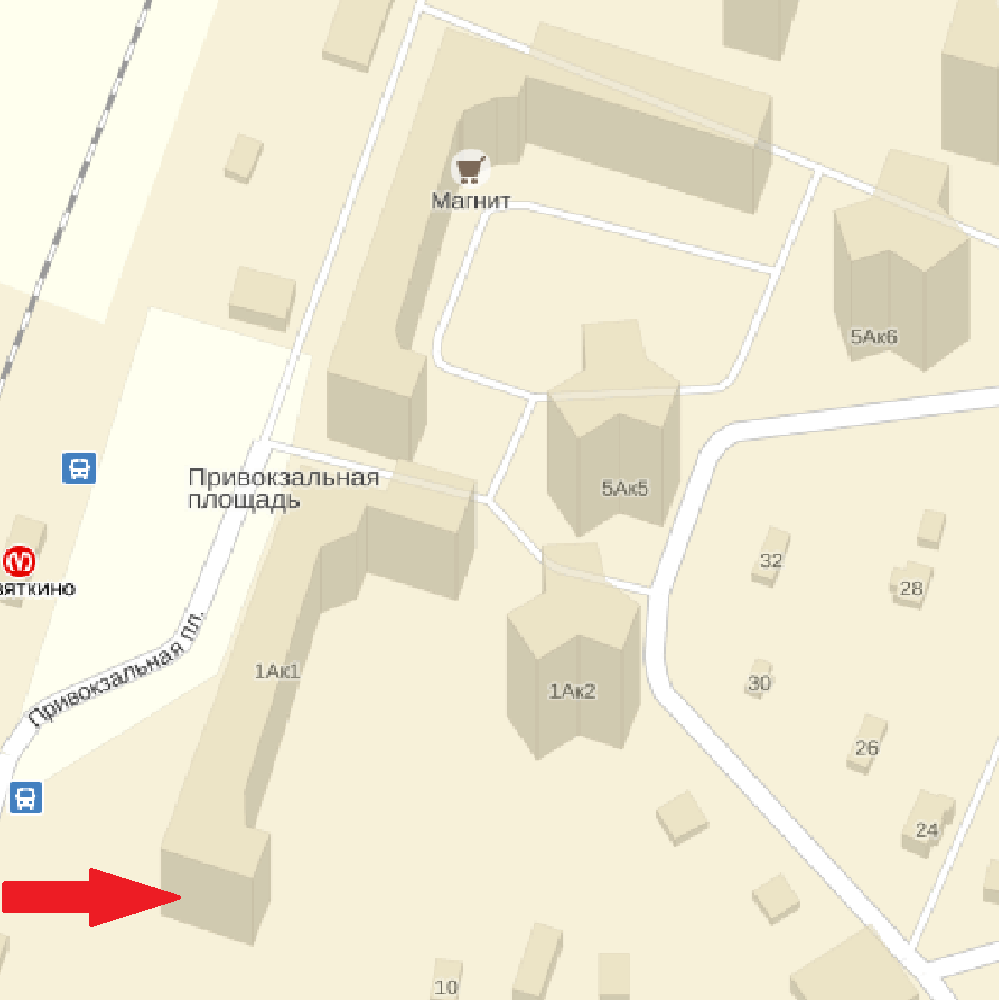 